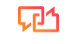 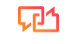 Technologijos ir sprendimai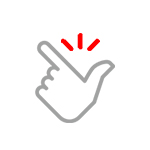 VEIKLOS Darbas nuo vakarUžpildas yra paruoštas nedelsiant eksploatuoti. Jums nereikia montuoti rankenų ar ratų, įkrauti akumuliatoriaus, pilti alyvos ar atlikti kitų daug laiko reikalaujančių veiksmų. Mūsų siūlomasdyzelinis generatoriustai darni visuma. Tai reiškia, kad jis yra baigtas ir paruoštas nedelsiant prisijungti ir išnaudoti visas savo galimybes.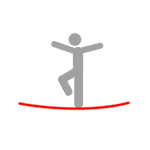 ĮRENGINIO SAUGA Švari elektraDabartinėje rinkoje daugėja elektroninių prietaisų, kurie yra itin jautrūs įtampos šuoliams tinkle. „Proton 1 Plus“ modelyje mes naudojome įtampos reguliatorių(dar žinomas kaip AVR)pasižymi novatoriškomis technologijomis. Jo dėka įjungti tokius įrenginius kaip televizoriai ar kompiuteriai yra visiškai saugu. Taip pat pažymėtina, kad mūsųnešiojamas agregatas leidžia jose išlaikyti aukštos kokybės įtampą.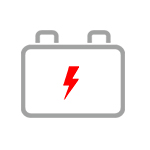 LENGVAS NAUDOJIMAS Pradėkite kaip automobilįĮrenginyje yra geros reputacijos gamintojo elektrinis starteris ir talpi baterija. Tai reiškia, kad generatorių galima labai lengvai užvesti naudojant uždegimo jungiklį - kaip ir automobilyje. Be to, įrenginyje taip pat yra kaitinimo žvakių, kurios palengvina degimo procesą stiprių šalčių metu. Kita naujovė yra funkcija įkrauti savo akumuliatorių, kol generatorius veikia.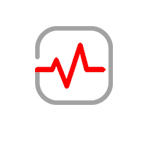 PILNA KONTROLĖ Parametrų valdymasNaudojant jutiklius ir matavimo prietaisus agregate, tokius kaip: įrankis variklio valandoms skaičiuoti, voltmetras arba ampermetras, vartotojas gali visiškai kontroliuoti agregato parametrus jo veikimo metu. Jutikliai papildomai informuoja apie alyvos temperatūrą, degalų lygį, įtampos lygį ir kt.PATIKIMAS Paprastas, nenuspėjamas variklisMūsų klientams siūlomo užpildo variklis, prieš patekdamas į parduotuvės lentyną, turėjo atlikti daugybę rimtų diagnostinių bandymų, kurių tikslas buvo pašalinti visų rūšių defektus. Norime, kad mūsų klientai būtų patenkinti mūsų produktu, todėl nusprendėme pasinaudoti gerbiamų kompanijų, užsiimančių tokio tipo įrangos diagnostika, paslaugomis. Tarp prekių ženklų, su kuriais dirbame, yra Japonijos NSK, tiekianti mums pagrindinius guolius.

Paprasta variklio konstrukcija leidžia veikti be gedimų, o tai tiesiogiai lemia prietaiso tarnavimo laiką. Su jo veikimu susijusios išlaidos yra labai mažos. „Proton 1 Plus“ generatorius sunaudoja ne daugiau kaip 1,2 litro degalų per valandą! Variklis gerai veikia tokiomis sąlygomis kaip statybvietės ir kt.

Mūsų varikliuose naudojami varikliai yra sertifikuoti CE, atitinkantys taikomus standartus, ir turi EPA sertifikatą, patvirtinantį, kad mūsų varikliai atitinka tokių rinkų kaip Šiaurės Amerika standartus.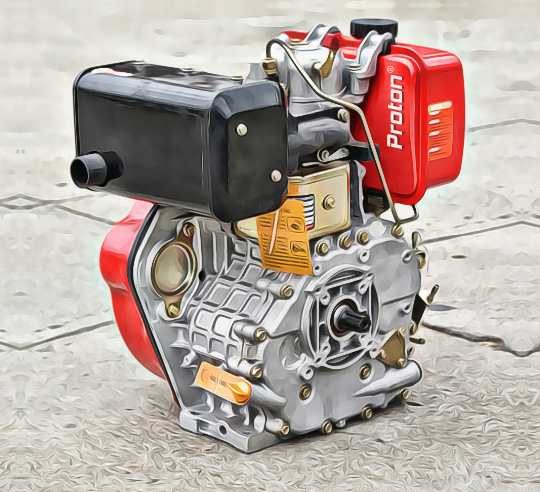 Prieiga prie daliųJei nerimaujate dėl atsarginių dalių, užtikriname, kad mūsų įmonė yra pasiryžusi suteikti jums prieigą prie jų. Mes gerbiame savo klientus, todėl nusprendėme tokį pareiškimą pateikti ir žmonėms, kurie nerimauja, kad pasibaigus garantijai atsiras problemų dėl prieigos prie komponentų. Garantuojame, kad juos galima įsigyti 5 metus nuo garantinio laikotarpio pabaigos.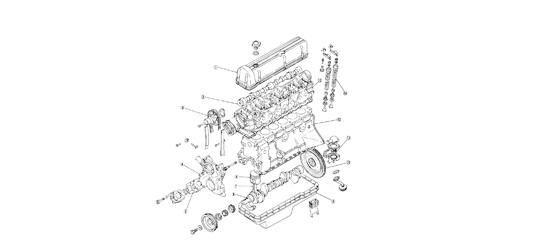 Draugiškas aptarnavimasKartu su kaupu gausite išsamų paslaugų veiklos sąrašą. Šis dokumentas parašytas paprasta, aiškia ir skaidri kalba. Jame nurodomi darbai, kurie padeda didinti įrenginio veikimo patikimumą. Jei reikia pasinaudoti mūsų įmonės teikiama paslauga, klientas turi tik paskambinti mums, o mes pasirūpinsime likusia dalimi. Mes parvešime generatorių iš jūsų namų į mūsų tarnybą ir per 48 valandas atkursime darbinę būklę.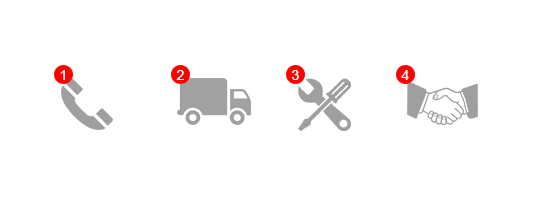 Darbo ekonomika Nuostabi ekonomikaAprašytuose agregatuose naudojami varikliai pasižymi labai ekonomišku darbo būdu. Jie sunaudoja iki trijų kartų mažiau degalų nei agregatai, kurie naudoja benzininius variklius.Paveikslėlyje parodyta ši ekonomija: 8 valandų agregato darbas sutaupo 73 PLN, o tai yra net 8993 PLN už 1000 darbo valandų!1 paveikslas. Realių degalų sąnaudų modeliavimas tarp standartinio 6 kW benzininio generatoriaus ir „Proton“ dyzelinio generatoriaus.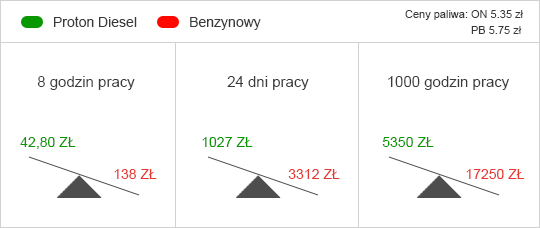 TARNAVIMO LAIKAS Vario generatorius ir AVR? - TAIP!Kitas mūsų generatoriaus privalumas yra patikimas generatorius. Elektros generatorius „Proton 1 Plus“ turi varines apvijas, kurios padidina generatoriaus patvarumą ir nesukelia nereikalingų problemų.

Svarbus klausimas yra generatoriaus aušinimas. Šis metodas aprašytame agregate naudoja naujus technologinius sprendimus - šiuo atveju aušinimo ventiliatorių pavidalu, kurie yra aliuminio korpuso viduje. Be to, generatoriuje buvo įrenginys, kurio užduotis yra stabilizuoti AVR + įtampą.prietaisas, kurio užduotis yra stabilizuoti AVR + įtampą.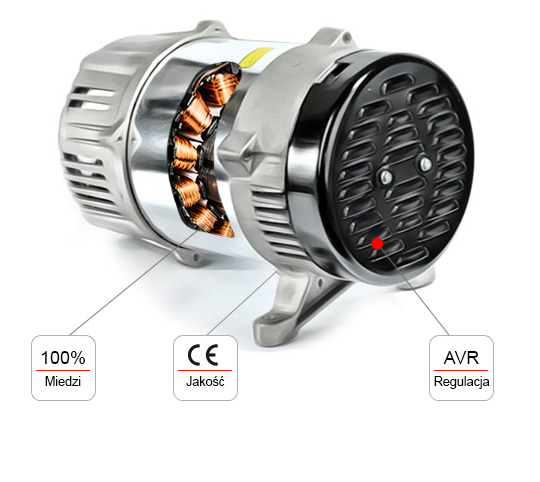 DARBO SAUGA Lygi sinusinė bangaKą tai reiškia jums? „Proton Plus“ generatorių komplekte yra įmontuotas skaitmeninis įtampos reguliatorius (AVR), kuris sumažina visus jo svyravimus, todėl galite saugiai maitinti:KompiuterisVisa buitinė technikaVisa biuro įrangaTelevizoriusUPSBet kokie vairuotojai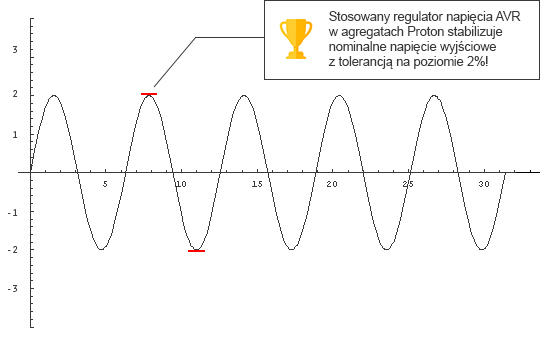 2 METŲ GARANTIJA Mūsų garantija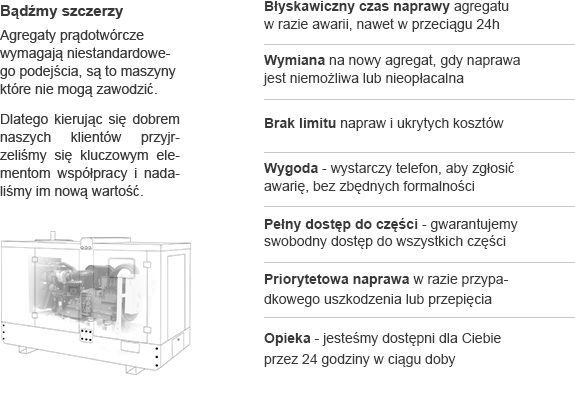 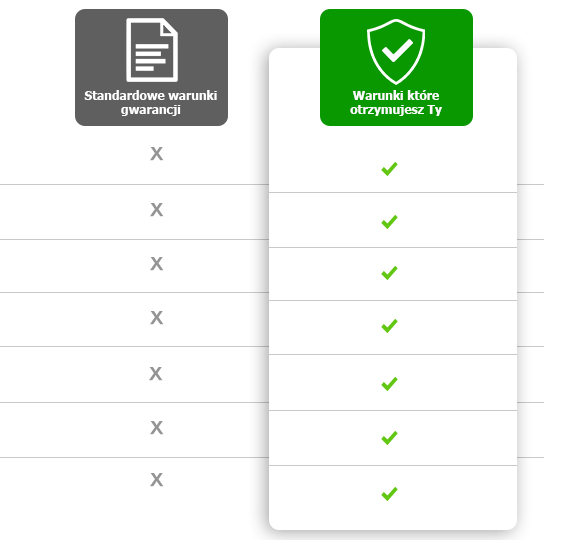 DAUGIAU NAUDOS Turtinga įrangaKaip minėjome anksčiau - jums nereikia pirkti papildomų elementų, kad galėtumėte pradėti naudotis turtingomis aušintuvo funkcijomis. Jei norite ilgai mėgautis produktu, turėtumėte žvelgti į ateitį - filtrai yra susidėvėję elementai. Komplekte su generatoriumi jūs gaunate papildomą oro filtrą, alyvos filtrą ir kuro filtrą. Žemiau žiūrėkite, kas dar yra komplekte:BaterijaOro filtrasAlyvos filtrasKuro filtrasRaktai nuolatinei priežiūraiĮrenginio valdymo pulteliaiĮskiepiai
* Prie pirmiau minėtos įrenginio įrangos pridedamas vartotojo vadovas ir visos prietaiso informacinės žymės lenkų kalba.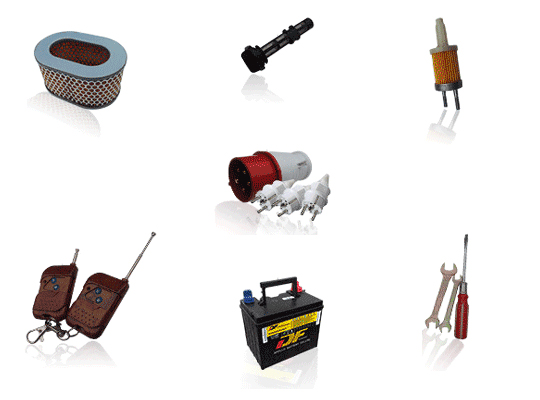 Specifikacijos Proton 1 Plus„Proton 1 Plus“ agregato techniniai duomenysVertėVardinė galia7600 vatų (9,5 kVA)Maksimali galia (iki 15 minučių)8500 vatų (10,6 kVA)Sukurtas triukšmo lygis86 dB (matavimas - 5 m, atvira erdvė)ĮtampaVienfazis 230VDažnis50 HzKuro bako talpa12lKuro tipasDyzelinis Degimas1,2 l per valandą (veikia 90% didžiausios galios)Aušinimo laikasTrisdešimt minučiųDirbkite su pilnu baku8 valandosGalimybė išleisti išmetamąsias dujas už pastato ribųTaipVariklio parametraiVariklio tipasDyzelinisCilindrų skaičius1Tiesioginė injekcijaTaipAušinimo tipasOrasPoslinkis499 cm3Apsisukimų skaičius per minutę (RPM)3000Automatinis greičio valdymasTaipAlyvos lygio jutiklisTaipAlyvos slėgio jutiklisTaipLaiko tipasVožtuvas varomas krumpliaračiuTepimo būdasPriverstinis alyvos siurblio variklisStarteris800WAlyvos indo talpa1,65 lSiūlomas aliejus10W40 „Castrol Edge“, pusiau sintetinisVožtuvo tipasElektromagnetinis, valdomas vieno elektromagnetoFunkcijosIntegruotas „i-AVR“ (2%)TaipSavaiminio užsidegimo rezervasNeprivalomaNuotolinio valdymo pultasTaip, iki 90 m atviroje erdvėjeBato tipasElektrinisKaitinimo žvakėsTaipAlyvos jutiklisTaipKuro matuoklisTaipVoltmetrasTaip - elektrinisAmpermetrasTaip - elektrinisDabartinė apsaugaC32Valandos matuoklisTaip - elektrinisBaterija36AhTransporto rinkinysTaip (dideli ratai ir rankenos)MatmenysRato skersmuo O22 cmIlgis75 cmPlotis65 cmAukštis73 cmBendras svoris150 kgGrynas svoris137 kg